30 марта 2019Важнейшие события в онкологии в 2018 году.      Место проведения: «Санкт-Петербургский клинический научно-практический центр специализированных видов медицинской помощи(онкологический) по адресу: г. Санкт-Петербург, пос. Песочный, ул. Ленинградская 68А.Программа конференцииДоклады при поддержке фармацевтических компаний без аккредитации в системе НМООргкомитет благодарит за оказанную поддержку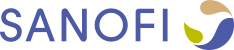 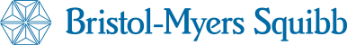 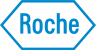 8:00-9:00Регистрация участников 9:00-9:05Открытие школы9:05-9:35"Достижения фундаментальной онкологии" Лекция посвящена анализу результатов наиболее интересных исследований в области фундаментальной онкологи, опубликованных в 2018 году. Будут проанализированы как работы, выполненные на лабораторных животных, так и данные наиболее интересных клинических исследований. Особое внимание будет уделено анализу современных представлений о природе и характере различных онкологических заболеваний, а также о роли генетических мутаций, возникающих в процессе канцерогенеза и прогрессии опухолей. Будут освещены современные данные о взаимодействии опухолей и отдельных опухолевых клеток с иммунной системой организма, а также о сложных процессах метастазирования, носящих каскадный характер. Также будут освещены новые данные по использованию молекулярных маркеров, применяемых для диагностики злокачественных опухолей и вопросы диагностики приобретенной резистентности опухолей к таргетной терапии. Отдельно будут рассмотрены достижения иммунотерапии раковых заболеваний и другие актуальные темы фундаментальной онкологии.Член-корреспондент РАН, проф. Евгений Наумович Имянитов, д.м.н.  (Санкт-Петербург)9:35-9:50Вопросы и обсуждение9:50-10:20"Нобелевская премия по физиологии и медицине" В лекции будут освещены известные и малоизвестные факты о работах профессора Джеймса Элиссона из Техасского университета имени Андерсона (посвященных изучению белка CTLA-4) и профессора Таску Хондзе из Киотского университета (посвященных изучению интерлейкинов и белка PD-1). Слушатели будут ознакомлены с сутью этих фундаментальных исследований, позволивших создать на их основе новое направление терапии злокачественных опухолей, за что ученые в 2018 году были удостоены Нобелевской премии по физиологии и медицине. Будет рассказано о практической значимости этих работ, благодаря которым стала возможной иммунотерапия рака ингибиторами контрольных точек иммунного ответа – то есть ингибиторами молекул, защищающих клетки организма от атаки со стороны собственной иммунной системы. В лекции будут освещены этапы внедрения терапии чек-поинт ингибиторами, успехи этой терапии, определенные ограничения, выявленные в процессе практической работы, а также перспективы развития этого направления противоопухолевой терапии.Проф. Владимир Михайлович Моисеенко, д.м.н. (Санкт-Петербург)10:20-10:35Вопросы и обсуждение10:35-11:05 Кофе-брейк11:05-11:20«Современные подходы в терапии метастатического HER-2+ рака молочной железы» Доклад компании спонсора ЗАО "РОШ" Время данного доклада не включается в расчет для зачисления зачетных единиц по программе НМО.Иван Владимирович Рыков, к.м.н. (Санкт-Петербург)11.20-11.35«Анти PD-L1 терапия в лечении метастатического НМРЛ.» Доклад компании спонсора ЗАО "РОШ" Время данного доклада не включается в расчет для зачисления зачетных единиц по программе НМО. Гульфия Мидхатовна Телетаева, к.м.н. (Санкт-Петербург)11:35-12:05"Искусственный интеллект в онкологии (big data, рентгенология, морфология, принятие решения на примере Watson in oncology)" В лекции будут подробно рассмотрены основные свойства «искусственного интеллекта» – технологии создания умных программ и машин, которые могут решать необходимые задачи и генерировать новую информацию на основе имеющейся. Будут освещены основные проблемы накопления и обработки больших объемов данных («Big data») в сфере здравоохранения. Также будет проведен обзор основных алгоритмов искусственного интеллекта на базовом уровне, показаны перспективы использования автоматизированных систем принятия решений в лучевой диагностике различных злокачественных опухолей, морфологической диагностике злокачественных опухолей, а также освещены особенности принятия решений на основе алгоритма Watson in oncology.Проф. Шамиль Ханафиевич Ганцев, д.м.н. (Уфа)12:05-12:20Вопросы и обсуждение12:20-12:50Важнейшие достижения в области хирургии (3D операция, робот-ассистированные операции) В работе будет рассмотрены эволюционные изменения в хирургических технологиях, происходящие в лечении злокачественных опухолей в последние годы. При этом основной акцент будет сделан на самых последних достижениях хирургических методов лечения рака. Будет уделено особое внимание современным представлениям об определении необходимого и достаточного объема хирургического вмешательства, обеспечивающего наилучшие непосредственные и отдаленные результаты лечения. Будут рассмотрены такие современные варианты хирургического лечения как эндоскопическое удаление ранних раков, совмещение эндоскопических и лапароскопических методик и выполнение гибридных операций. Отдельно будут освещены преимущества и недостатки использования новых технологий в лапароскопической хирургии, таких как однопортовая хирургия (SILS), вмешательств через естественные отверстия (NOTES) и робот-ассистированные хирургические вмешательства.Prof. E. Mercadante (Рим, Италия)12:50-13:05Вопросы и обсуждение13:05-13:40Кофе-брейк 13:40-14:10"Ожидая многого,достигать большего:PD-1 ингибиторы в лечении солидных опухолей." Доклад компании спонсора "Bristol-Myers Squibb" Время данного доклада не включается в расчет для зачисления зачетных единиц по программе НМО.Альбина Сергеевна Жабина, к.м.н, врач онколог-химиотерапевт КНПЦ. 14:10-14:40"Молекулярно-ориентированная и прецизионная (геном-ориентированная) терапия рака - настоящее и будущее" Понимание механизмов онкогенеза и нарушений в сигнальных путях в опухолевых клетках определило развитие концепции таргетной терапии злокачественных опухолей. В данной лекции рассматриваются положительные и отрицательные особенности таргетной и геном-ориентированной терапии в лечении злокачественных опухолей, приводится обсуждение гипотетических пределов повышения их эффективности, а также реального места этих новых видов лечения рака в современной клинической практике.Проф. Давид Борисович Корман, д.м.н. (Москва)14:40-14:55Вопросы и обсуждение14:55-15:15Подведение итогов по результатам анкетирования. Выдача сертификатов. 15:15Закрытие школы 